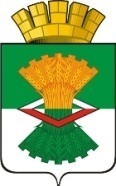 АДМИНИСТРАЦИЯМАХНЁВСКОГО МУНИЦИПАЛЬНОГО ОБРАЗОВАНИЯПОСТАНОВЛЕНИЕ20 ноября 2018 года  № 939п.г.т. МахнёвоО внесении изменений в постановление Администрации Махнёвского муниципального образования от 24 октября 2016 года №864                                             «Об утверждении административного регламента по предоставлению муниципальной услуги «Предоставление в собственность бесплатно земельных участков гражданам для индивидуального жилищного строительства на территории Махнёвского муниципального образования»             Руководствуясь Федеральным законом Российской Федерации                       от 27 июля 2010 года № 210-ФЗ «Об организации предоставления государственных и муниципальных услуг», Законом Свердловской области               от 07 июля 2004 года № 18-ОЗ «Об особенностях регулирования земельных отношений на территории Свердловской области», постановлением Правительства Российской Федерации от 16 мая 2011 года № 373                             «О разработке и утверждении административных регламентов исполнения государственных функций и административных регламентов предоставления государственных услуг», постановлением Администрации Махнёвского муниципального образования от 02 февраля 2014 года № 72 «Об утверждении перечня муниципальных услуг, переводимых в электронный вид, предоставляемых по принципу «одного окна» и оказываемых на территории Махнёвского муниципального образования» (с изменениями от 31.08.16 года № 711, от 28.11.16 года № 960, от 13.04.17 года № 247), решением Думы Махнёвского муниципального образования  от 02 декабря 2015 года №50              «Об особенностях 25 закона Свердловской  области» (с изменениями                  от 25 мая 2017 года №242, от 25 сентября 2018 года № 350),Уставом Махнёвского муниципального образования,ПОСТАНОВЛЯЮ:            1.Внести в постановление Администрации Махнёвского муниципального образования от 24 октября 2016 года №864  «Об утверждении административного регламента по предоставлению муниципальной услуги «Предоставление в собственность бесплатно земельных участков гражданам для индивидуального жилищного строительства на территории Махнёвского муниципального образования»»,  следующие изменения:            1.1.подпункты 1),11),12),13),14) пункта 1.2 признать утратившими силу;            1.2. абзац 3 подпункта 1) пункта 1.3 изложить в следующей редакции:  « - гражданам, имеющим на день подачи заявления, указанного в части первой пункта 3 статьи 25 Закона Свердловской области от 07 июля 2004 года                     № 18-ОЗ «Об особенностях регулирования земельных отношений на территории Свердловской области», трех и более детей, постоянно проживающих совместно с этими гражданами»;            1.3. абзац 4 подпункта 1) пункта 1.3 признать утратившим силу;            1.4.пункт 1.3. дополнить подпунктом 3), следующего содержания:«3) Граждане, указанные в  подпункте 2 пункта 1.4 административного регламента, в случае достижения детьми возраста 18 лет сохраняют право на внеочередное предоставление в собственность бесплатно земельных участков, находящихся в государственной или муниципальной собственности.            1.5.пункт 1.3. дополнить подпунктом 4), следующего содержания: «4)Гражданам, имеющим трех и более детей, взамен земельного участка, находящегося в государственной собственности Свердловской области, предоставляемого в соответствии с пунктом 1.2. административного регламента, с их согласия в целях обеспечения жилыми помещениями предоставляется социальная выплата. Размер социальной выплаты, условия и порядок ее предоставления устанавливаются Правительством Свердловской области»;            1.6. подпункты 1)6),7),8),9) пункта 2.12.признать утратившими силу;            1.7. в абзаце  4 подпункта 10) пункта  2.12 слова « и в абзаце 5 подпункта 6» исключить;            1.8. в абзаце 1 пункта 2.13 слова «в абзаце 6 подпункта 6» исключить.    2.Опубликовать настоящее постановление в газете «Алапаевская искра» и разместить на официальном сайте Махнёвского муниципального образования в сети «Интернет».            3. Настоящее постановление вступает в силу с момента его официального опубликования в газете «Алапаевская искра».    4.Контроль за исполнением настоящего постановления оставляю за собой. Глава Махнёвского муниципального образования                                                              А.В. Лызлов  